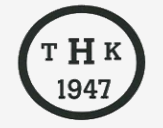 Årsmøte Trøndelag HarehundklubbDagsorden:Godkjenning av innkalling og sakslisteValg av møtelederValg av referentValg av 2 representanter til å undertegne protokollen.Behandle årsberetningGodkjenne regnskap med revisors beretning
8. Godkjenne budsjettBehandle og beslutte medlemskontingentSaker fra styret
Valg
Avslutning av årsmøtet